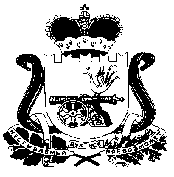 АДМИНИСТРАЦИЯПЕЧЕНКОВСКОГО СЕЛЬСКОГО ПОСЕЛЕНИЯ    ПОСТАНОВЛЕНИЕ   проектот ______________2023   №__В связи с внесением изменений в Земельный кодекс Российской Федерации, руководствуясь  Уставом муниципального образования Печенковское  сельское  поселение (новая редакция), Администрация Печенковского  сельского  поселения      ПОСТАНОВЛЯЕТ:          1. Внести в Административный регламент Администрации Печенковского сельского  поселения по предоставлению муниципальной услуги «Предоставление в собственность, аренду, постоянное (бессрочное) пользование, безвозмездное пользование земельного участка, находящегося в государственной или муниципальной собственности, без проведения торгов», утвержденный   постановлением Администрации Печенковского сельского  поселения от 17.05.2023 № 30, следующие изменения:  1) в пункте 2.4.1 слова «30 календарных дней» заменить словами «двадцать календарных дней»;  2) в пункте 3.3.11 слова «8 рабочих дней» заменить словами «2 рабочих дней»;  3) в пункте 3.4.5 слова «3-х рабочих дней» заменить словами «2 рабочих дней»;  4) в пункте 3.4.7 слова «8 рабочих дней» заменить словами «7 рабочих дней»;  5) в пункте 3.5.8 слова «12 рабочих дней» заменить словами «4 рабочих дней».          2. Настоящее постановление вступает в силу со дня его подписания Главой муниципального образования Печенковское сельское поселение, подлежит  размещению в информационно-телекоммуникационной сети «Интернет» и  обнародованию в  местах предназначенных для  обнародования  нормативных  правовых актов.                                                                                                                                                                 3. Контроль за исполнением настоящего постановления оставляю  за  собой. Глава муниципального образованияПеченковское  сельское  поселение                           Р.Н.Свисто